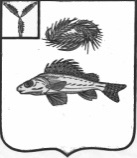 СОВЕТЧАПАЕВСКОГО МУНИЦИПАЛЬНОГО ОБРАЗОВАНИЯЕРШОВСКОГО МУНИЦИПАЛЬНОГО РАЙОНА САРАТОВСКОЙ ОБЛАСТИРЕШЕНИЕ        от 27.06.2018						№ 111-169В соответствии с Федеральным законом от 29.12.2017 №463-ФЗ «О внесении в федеральный закон «Об общих принципах организации местного самоуправления в Российской Федерации» и отдельные законодательные акты Российской Федерации», руководствуясь Уставом Чапаевского муниципального образования Ершовского муниципального района, Совет Чапаевского муниципального образования Ершовского муниципального района РЕШИЛ:Внести в решение Совета Чапаевского муниципального образования от 03.07.2012  №59-133 «О принятии Правил благоустройства, обеспечения чистоты и порядка на территории Чапаевского МО» следующие изменения:Абзац второй пункта 1.2 изложить в новой редакции:«благоустройство территории - деятельность по реализации комплекса мероприятий, установленного правилами благоустройства территории муниципального образования, направленная на обеспечение и повышение комфортности условий проживания граждан, по поддержанию и улучшению санитарного и эстетического состояния территории муниципального образования, по содержанию территорий населенных пунктов и расположенных на таких территориях объектов, в том числе территорий общего пользования, земельных участков, зданий, строений, сооружений, прилегающих территорий»;Абзац четвертый пункта 1.2 изложить в новой редакции:«элементы благоустройства - декоративные, технические, планировочные, конструктивные устройства, элементы озеленения, различные виды оборудования и оформления, в том числе фасадов зданий, строений, сооружений, малые архитектурные формы, некапитальные нестационарные строения и сооружения, информационные щиты и указатели, применяемые как составные части благоустройства территории»2. Настоящее решение вступает в силу с момента подписания. 3.Настоящее решение подлежит обнародованию в местах, утвержденных решением Совета Чапаевского муниципального образования Ершовского муниципального района Саратовской области, и размещению на официальном сайте администрации Ершовского муниципального района Саратовской области в сети Интернет.Глава Чапаевского МО:                                       А.К.Иванов«О внесении изменений в решение Совета Чапаевского  муниципального образования  Ершовского муниципального  районаСаратовской области  от  03.07.2012 № 59-133»